様式C-1活動報告書（記入例）①実施内容報告（活動報告）②助成活動の成果（自己評価と理由、参加者の感想や反応なども含む）③今後の展望④その他ご意見・ご感想などございましたらご記述ください。（2021年度追記）様式C-1活動報告書①実施内容報告（活動報告）②助成活動の成果（自己評価と理由、参加者の感想や反応なども含む）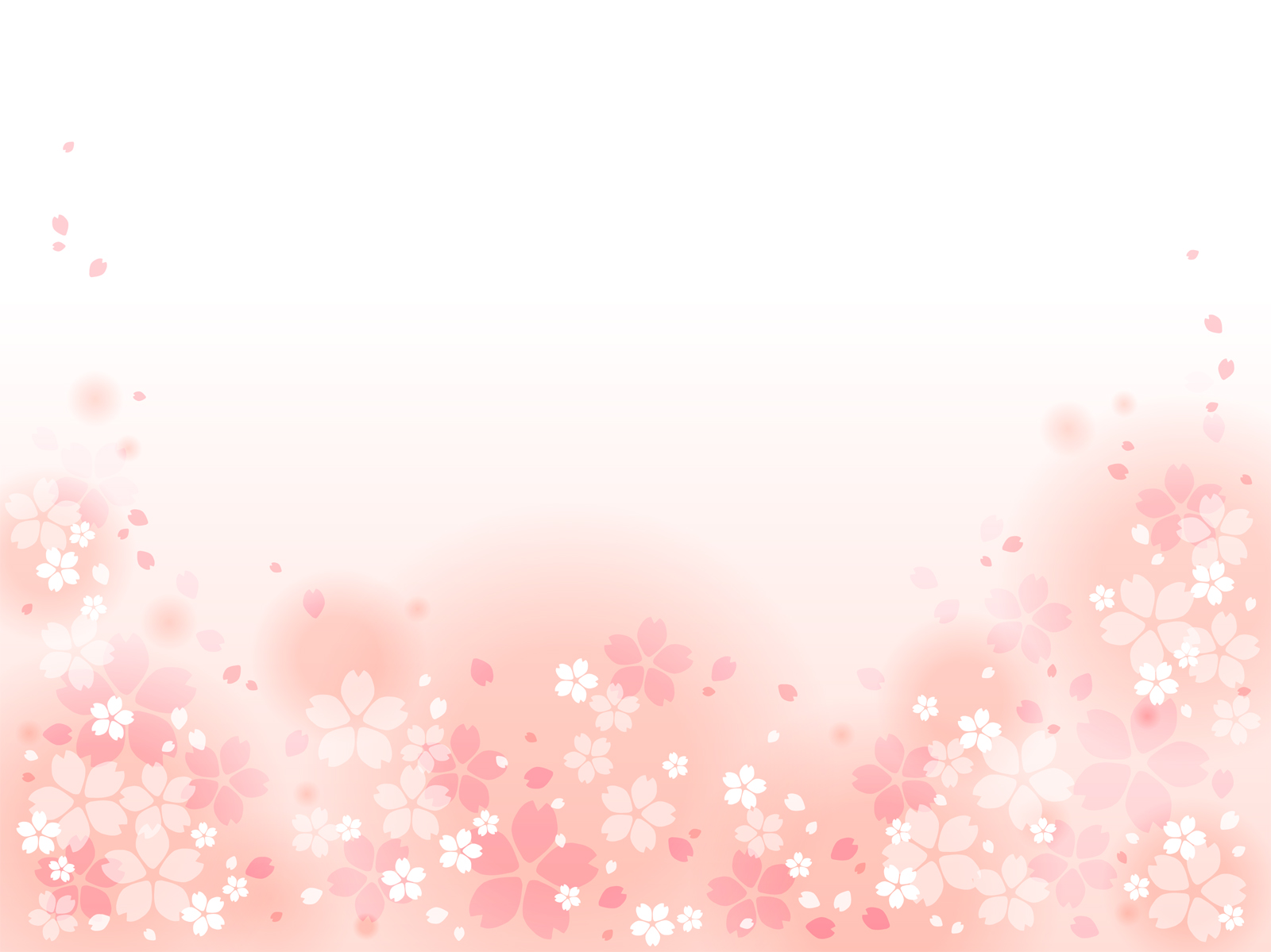 ③今後の展望④その他ご意見・ご感想などございましたらご記述ください。作成日：〇年2月20日　　／　グループ名：　　　　　　　　　　　　　　　　　　記載者：生協　パル子作成日：〇年2月20日　　／　グループ名：　　　　　　　　　　　　　　　　　　記載者：生協　パル子企画名称未来に花を咲かせる会助成額250,000円実施期間○年　11月　21日（日）　～　○年　11月　23日（火）実施日実施内容（どこで何を行ったのか？）参加者数〇年11月21日（日）11月22日（月）1月23日（火）《1日目》福島駅より高速バスで東京駅に到着した親子の出迎え奥多摩パルシステムキャンプ場にてお弁当で昼食後、パルパル自然公園でレクリエーションを開催。夕食にカレーを作り食べる。片づけ後、花火をして終了。同キャンプ地内バンガローで宿泊。《2日目》キャンプ地と近い○×フィールドにて講師による生き物観察を実施。昼食後、昼寝と外遊び（自由時間）。夕方からバーベキュー準備、バーベキュー開催。1日目と同じバンガローで宿泊。《3日目》こぷりん公園アスレチックで外遊び。終了後、東京駅にお見送り。福島親子　大人10人子ども20人スタッフ5人上記に加えて講師1名■被災者、参加者への貢献や影響原発事故当時、避難地域に住んでいた親子が参加されました。現在は避難解除となりましたが、里山などで遊ぶことには神経を使うという事だったので、その点を心配しないで思いっきり遊んでもらえる点が非常に喜ばれました。ストレスの軽減につながったと思います。楽しかった、また来たいとの感想もいただけました。ただ遊ぶだけではなく、講師がいる生き物観察ができたことも喜ばれました。スタッフ側の参加者にとっても、現在の福島の様子などの話を聞くことができ、これからの支援について考えるきっかけをもらうことができました。■新たな気づきや課題親御さんからは1泊2日で隔月等であると良いと言われました。もう少し回数を多くして、工程を短くする企画もしてみたら良いかと思いました。3日間、外遊びにしましたが、人数が増えれば室内でのレクリエーションを組み込むのも良いかと思いました。今回は初めてということもあり、親子2組と少なめの参加者を予定したので募集は知人を通じて行い、HP等では募集を行なわなかったですが、人数を多くする企画を行うことを検討した場合は募集の方法もHPやSNSを活用した方法を試したいと思います。今後は参加者を増やす企画、または少人数で定期的に複数回行う企画もやりたいと思います。資金集めが非常に大変ですが、飲食店にチラシを置いてもらうなど理解を深めてもらえる活動をしていきたいと思います。また、生き物について考えるなどもできる企画ができたら良いかと感じました。作成日：　　　年　月　日　　/　グループ名：作成日：　　　年　月　日　　/　グループ名：記載者：企画名称助成額実施期間実施日実施内容（どこで何を行ったのか？）参加者数■被災者、参加者への貢献や影響■新たな気づきや課題